          Weekly News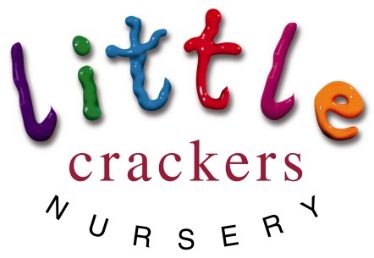 				                                  10th May 2019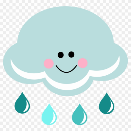 Little Crackers Nursery · Crackley Hall · St Joseph’s Park · Kenilworth · CV8 2FTTelephone: 01926 514444 · Fax: 01926 514455 · e-mail: littlecrackers@crackleyhall.co.ukwww.crackleyhall.co.ukRegistered Charity Number 1087124                            Company limited by guarantee Number 4177718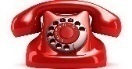 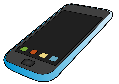 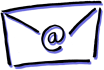 You can email Mrs Bird clarebird@crackleyhall.co.uk or ring the nursery direct 01926 514456Nursery notices: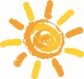 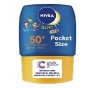 My apologies everyone!I metioned the ‘suncream/hat’ rule…So… it has been cold and wet ever since!!!!!Please be prepared however…Light layers, named hats, suncream – just in case!Message from Mrs Bird:To parents of the pre-school children,Please can you let her know as soon as possible when your child’s last day in nursery will be so that the billing can be accurately calculated.Thank you xNursery notices:My apologies everyone!I metioned the ‘suncream/hat’ rule…So… it has been cold and wet ever since!!!!!Please be prepared however…Light layers, named hats, suncream – just in case!Message from Mrs Bird:To parents of the pre-school children,Please can you let her know as soon as possible when your child’s last day in nursery will be so that the billing can be accurately calculated.Thank you xDates to remember:Half term (term time children)Mon 27th May-Mon 3rd June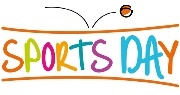 SPORTS DAY!!!Thursday 13th June 9.30am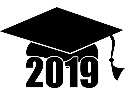 PRE-SCHOOL GRADUATION!!!Tuesday 25th June (afternoon)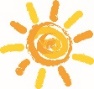 School closes for the Summer(term time children)Wednesday 3rd JulyDates to remember:Half term (term time children)Mon 27th May-Mon 3rd JuneSPORTS DAY!!!Thursday 13th June 9.30amPRE-SCHOOL GRADUATION!!!Tuesday 25th June (afternoon)School closes for the Summer(term time children)Wednesday 3rd July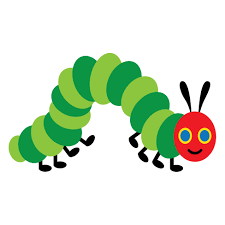 Joke of the week:What do you get if you cross an elephant with a fish?+=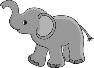 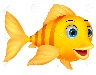 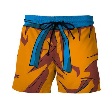 Swimming trunks!!!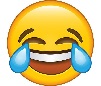 Caterpillar Watch…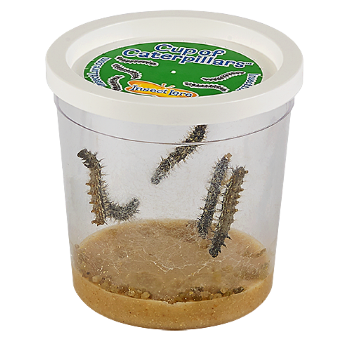 We have 5 curly caterpillars!!Caterpillar Watch…We have 5 curly caterpillars!!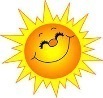 Don’t forget the Family Fun Day…This Saturday Crackley Hall 1pmCome and have your face painted!!!!!